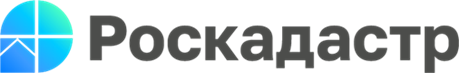 Росреестр упростил доступ к получению ряда электронных услуг   Для их более удобного предоставления «на дистанте» заявители должны быть зарегистрированы на Едином портале госуслуг (ЕПГУ)

По информации публично-правовой компании «Роскадастр», которая является основным оператором информационных систем Росреестра, получать услуги в сфере недвижимости в личном кабинете на официальном сайте ведомства стало проще и удобнее. 

«Это произошло благодаря развитию цифровизации и взаимодействию интернет-площадок федеральной службы и Единого портала госуслуг, – поясняет директор филиала ППК «Роскадастр» по Новгородской области Елена Милягина. – Раньше для предоставления учётно-регистрационных процедур дистанционно правообладателю требовалась электронная цифровая подпись. В настоящее время без её применения через личный кабинет на сайте Росреестра можно подать заявления для оказания довольно большого перечня услуг».Так, на официальном  сайте ведомства собственники вправе заявить:
• о внесении в ЕГРН сведений о ранее учтённом объекте недвижимости;
• о невозможности госрегистрации прав собственности на недвижимость без личного участия её законного владельца;
• об исправлении технической ошибки;
• о внесении в ЕГРН сведений об адресе электронной почты или о почтовом адресе правообладателя;
• о кадастровом учёте в связи с изменением основных сведений об объекте недвижимости;
• о кадастровом учёте и госрегистрации прав собственности на созданный или реконструированный объект ИЖС, садовый дом;
• о кадастровом учёте и госрегистрации прав в отношении участков, образуемых путём перераспределения земель;
• о кадастровом учёте и госрегистрации в случае образования двух и более объектов путём раздела или объединения земельных участков.

Эксперты ведомства, представляя новые возможности, напоминают собственникам недвижимости о важном правиле. Во избежание мошеннических действий совершать имущественные сделки в электронном виде можно по-прежнему только на основании документов, подписанных усиленной квалифицированной электронной подписью.